РАНГ ЛИСТА НА КАНДИДАТИ МТП СО БОДОВИ ОД ПРЕТХОДНО ОБРАЗОВАНИЕ И ПРИЕМЕН ИСПИТ 
ПРВ УПИСЕН РОК		Скопје,                                                                                                                                                                          Комисија:
		02.09.2020                                                                                                                                                    проф. Живојин Глишиќ, претседател
                                         	                                                     							     __________________________________вонр. проф. д-р Тихомир Јовиќ__________________________________вонр. проф. м-р Дарија Андовска_________________________________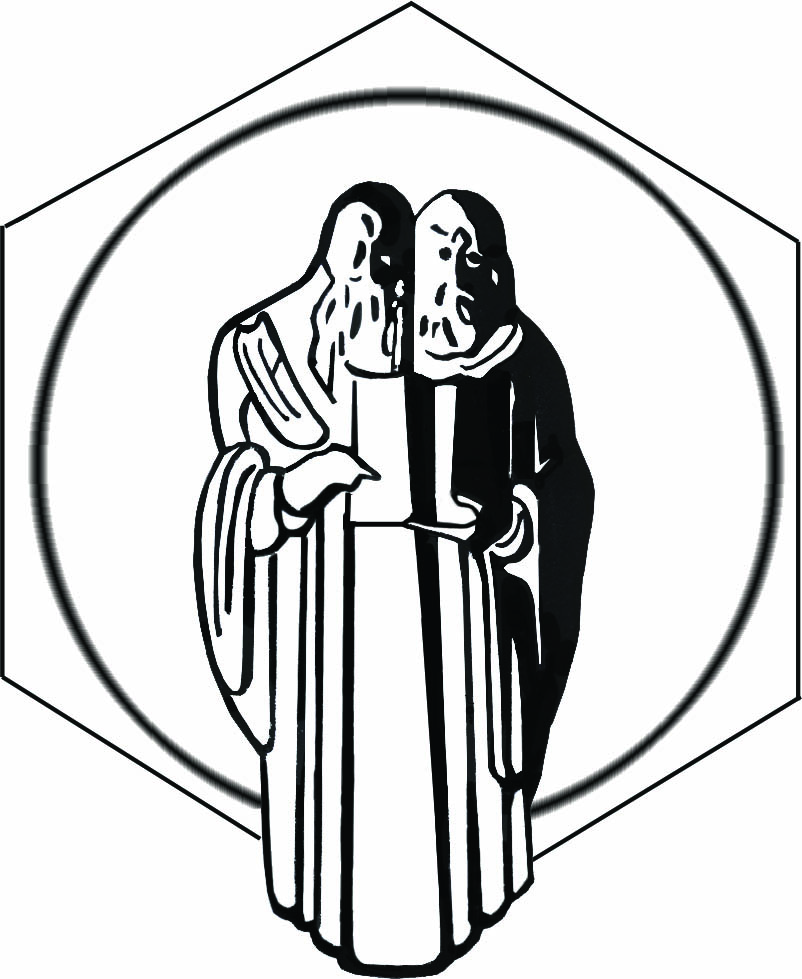 Република Северна МакедонијаУниверзитет „Св. Кирил и Методиј“ во СкопјеФакултет за музичка уметност – СкопјеПиту Гули бр. 1,  1000 Скопје, Република Северна Македонијаhttp://fmu.ukim.edu.mk/тел. +389 (0)2 3134 345  email: fmu@fmu.ukim.edu.mk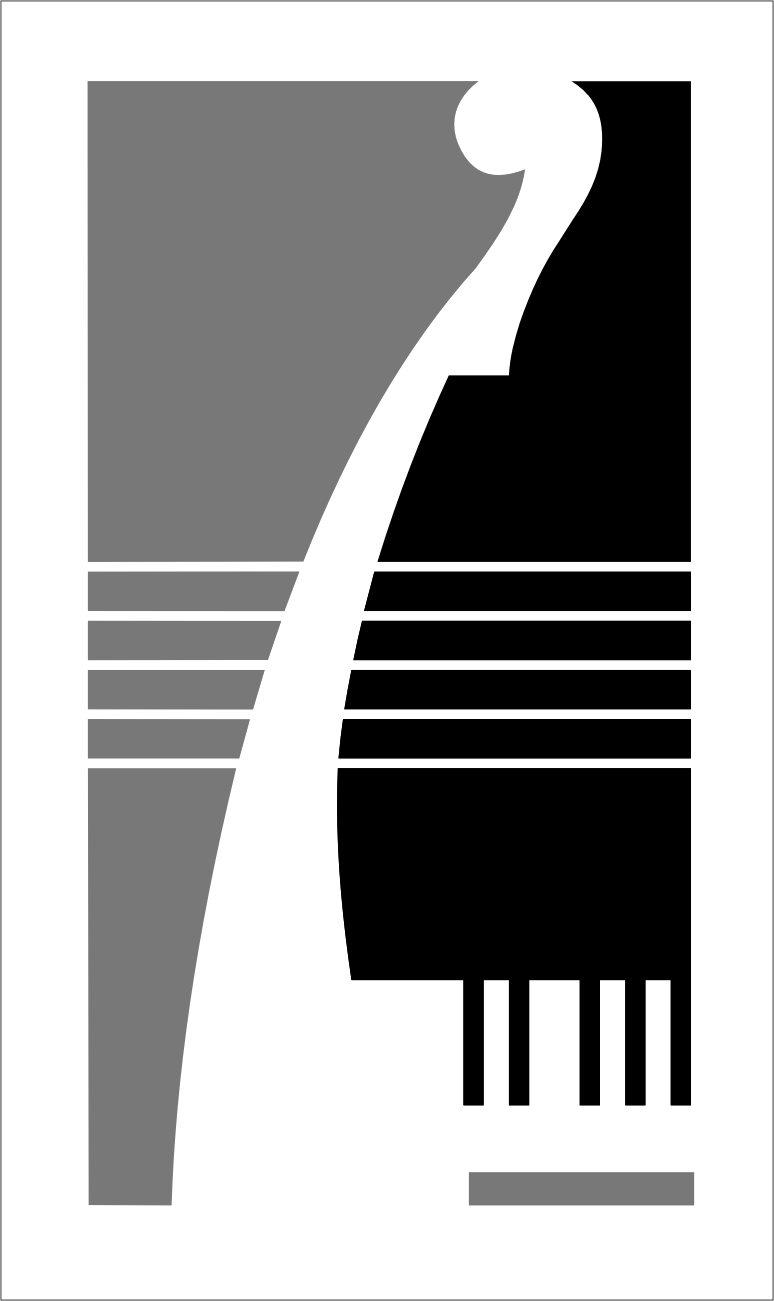 Ред.бр.ИДПрв избор на студиска програмаСогласност за кофинансирањеРедослед на избор на студиски програмиУспехМатура/Стручни предметиВкупно поениПоени од приемен испит Основи на хармонија 1179576МТПНеМТП60,00040,00040,00018,400283148МТПДаМТП46,85737,00033,5438,100383267МТПДаМТП54,56238,00037,0259,400480970МТПДаМТП49,23523,00028,8949,100581354МТПДаМТП59,29440,00039,71813,200680498МТПДаМТП49,94135,00033,9767,000781358МТПДаМТП50,06234,00033,6257,000879570МТПНеМТП45,17623,00027,27010,400